İSTİKLAL MARŞIMIZ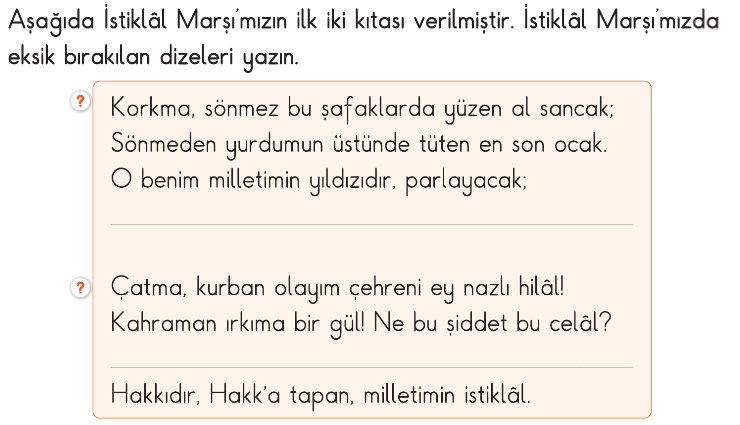 ------------------------------------------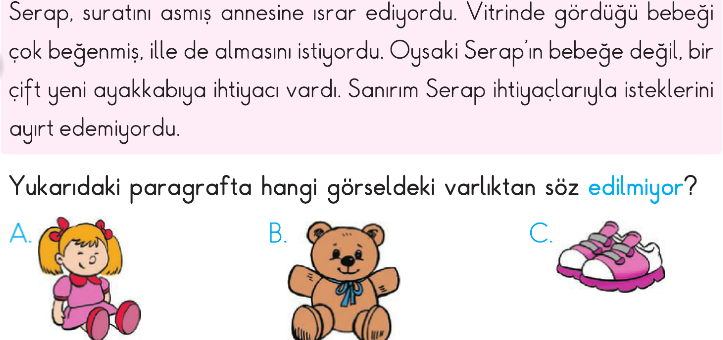 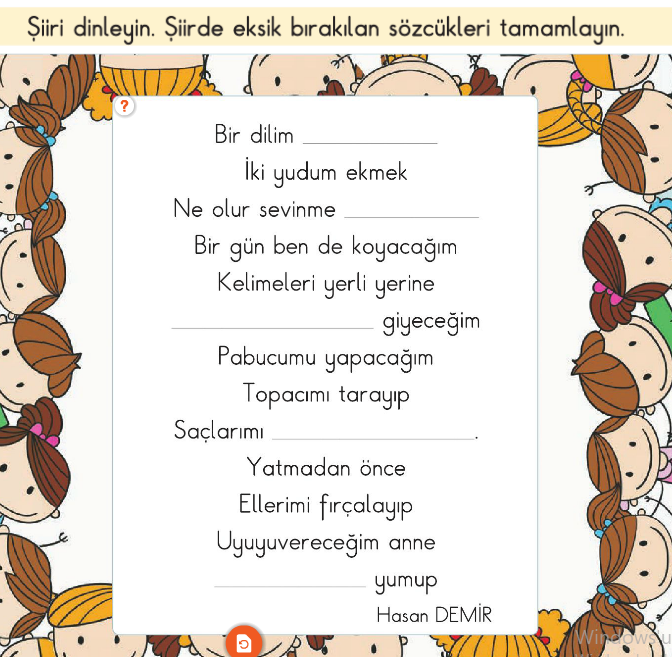 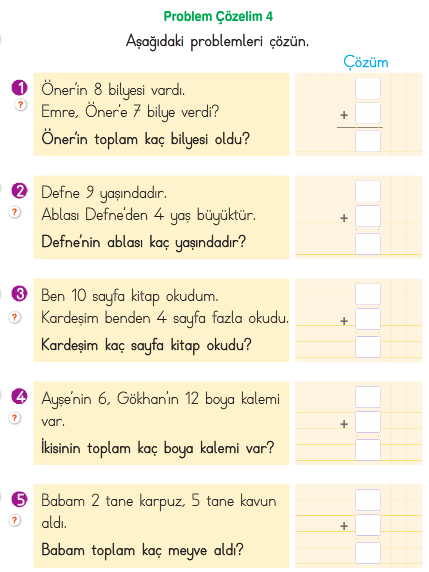 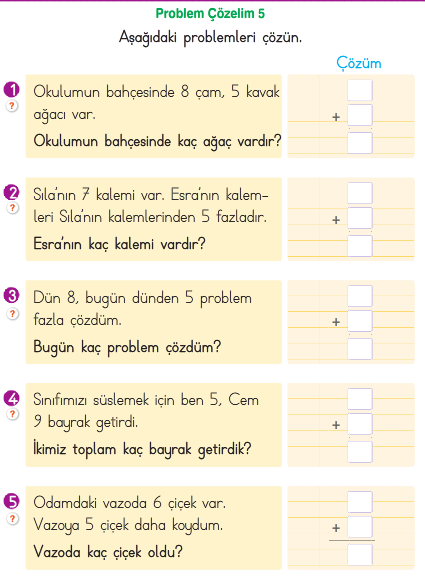 